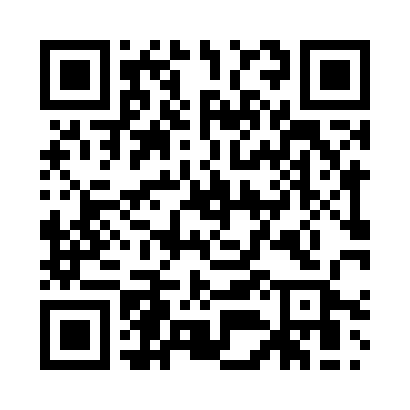 Prayer times for Tumpling, GermanyWed 1 May 2024 - Fri 31 May 2024High Latitude Method: Angle Based RulePrayer Calculation Method: Muslim World LeagueAsar Calculation Method: ShafiPrayer times provided by https://www.salahtimes.comDateDayFajrSunriseDhuhrAsrMaghribIsha1Wed3:195:461:105:138:3610:522Thu3:165:441:105:138:3710:553Fri3:125:421:105:148:3910:584Sat3:095:401:105:158:4011:015Sun3:055:381:105:158:4211:046Mon3:015:371:105:168:4411:077Tue2:585:351:105:178:4511:108Wed2:555:331:105:178:4711:139Thu2:555:321:105:188:4811:1710Fri2:545:301:105:188:5011:1711Sat2:535:291:105:198:5111:1812Sun2:535:271:105:208:5311:1913Mon2:525:251:105:208:5411:1914Tue2:525:241:105:218:5611:2015Wed2:515:231:105:218:5711:2016Thu2:505:211:105:228:5911:2117Fri2:505:201:105:229:0011:2218Sat2:495:181:105:239:0211:2219Sun2:495:171:105:249:0311:2320Mon2:485:161:105:249:0411:2421Tue2:485:151:105:259:0611:2422Wed2:475:131:105:259:0711:2523Thu2:475:121:105:269:0811:2524Fri2:475:111:105:269:1011:2625Sat2:465:101:105:279:1111:2726Sun2:465:091:105:279:1211:2727Mon2:465:081:105:289:1311:2828Tue2:455:071:115:289:1511:2829Wed2:455:061:115:299:1611:2930Thu2:455:051:115:299:1711:3031Fri2:445:041:115:309:1811:30